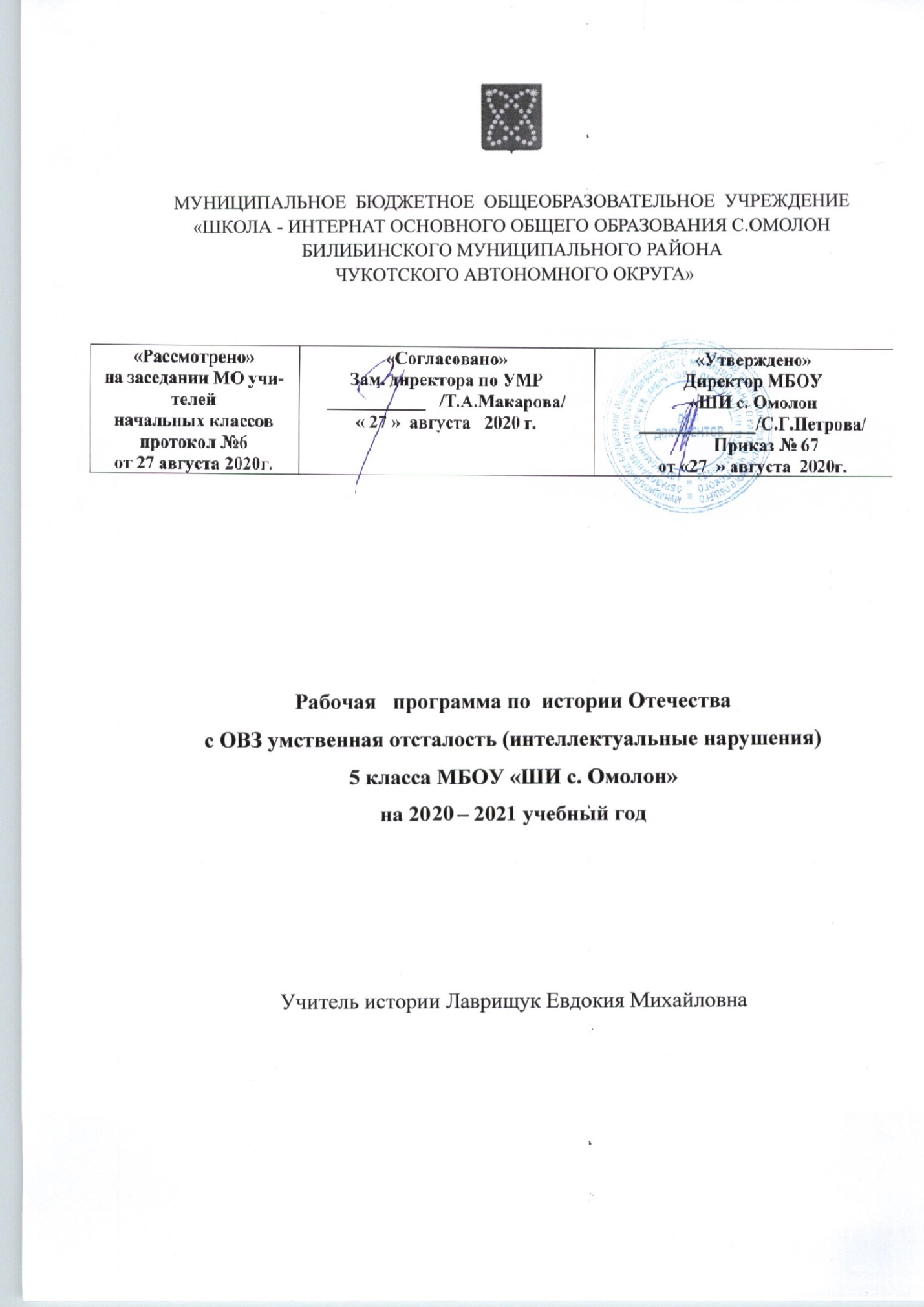 Пояснительная  запискаИстория Отечества 5 класс. Рабочая программа  по основам социальной жизни  для основной школы составлена на основе: Устава МБОУ «ШИ с. Омолон» Адаптированной    образовательной программы обучающихся с ОВЗ умственной отсталостью (интеллектуальными нарушениями) на 2020-2021 учебный год Учебным планом обучающихся с ОВЗ умственной отсталостью (интеллектуальными нарушениями) МБОУ «ШИ с. Омолон» на 2020 - 2021 учебный годПредмет «История Отечества» играет важную роль в процессе развития и воспитания личности, обучающихся с умственной отсталостью (интеллектуальными нарушениями), формирования гражданской позиции учащихся, воспитания их в духе патриотизма и уважения к своей Родине, ее историческому прошлому. Основные цели изучения истории  ― формирование нравственного сознания развивающейся личности обучающихся с умственной отсталостью (интеллектуальными нарушениями), способных к определению своих ценностных приоритетов на основе осмысления исторического опыта своей страны; развитие умения применять исторические знания в учебной и социальной деятельности; развитие нарушенных при умственной отсталости высших психических функций. Достижение этих целей будет способствовать социализации учащихся с интеллектуальным недоразвитием.  Основные задачи изучения предмета:― овладение учащимися знаниями о выдающихся событиях и деятелях  отечественной истории; ― формирование у учащихся представлений о жизни, быте, труде людей в разные исторические эпохи;― формирование представлений о развитии российской культуры, ее выдающихся достижениях, памятниках;  ― формирование представлений о постоянном развитии общества, связи прошлого и настоящего; ― усвоение учащимися  терминов и понятий, знание которых  необходимо для понимания хода развития  истории; ― формирование интереса к истории как части общечеловеческой культуры, средству познания мира и самопознания. ― формирование у школьников умений применять исторические знания для осмысления сущности современных общественных явлений, в общении с другими людьми в современном поликультурном, полиэтническом и многоконфессиональном обществе;― воспитание учащихся в духе патриотизма, уважения к своему Отечеству; ― воспитание гражданственности и толерантности; ― коррекция и развитие познавательных психических процессов.Место учебного предмета в учебном планеСогласно учебному плану на курс изучения истории Отечества   в  5 классе  отводится 68 учебных часов  основной школы соответственно  из расчета  по 2 учебного  часа  в неделю. Требования к результатам освоения содержания курса «История Отечества»Минимальный уровень:- знание некоторых дат важнейших событий отечественной истории; - знание некоторых основных фактов исторических событий, явлений, процессов; - знание имен некоторых наиболее известных исторических деятелей (князей, царей, политиков, полководцев, ученых, деятелей культуры);- понимание значения основных терминов-понятий; - установление по датам последовательности и длительности исторических событий, пользование «Лентой времени»;- описание предметов, событий, исторических героев с опорой на наглядность, составление рассказов о них  по вопросам учителя;- нахождение и показ на исторической карте основных изучаемых объектов и событий;- объяснение значения основных исторических понятий с помощью учителя.Достаточный уровень:знание хронологических рамок ключевых процессов, дат важнейших событий отечественной истории; знание некоторых основных исторических фактов, событий, явлений, процессов; их причины, участников, результаты и значение; составление рассказов об исторических событиях, формулировка выводов об их значении;знание мест совершения основных исторических событий;знание имен известных исторических деятелей (князей, царей, политиков, полководцев, ученых, деятелей культуры) и составление элементарной характеристики  исторических героев; формирование первоначальных представлений о взаимосвязи и последовательности важнейших исторических событий;понимание «легенды» исторической карты и «чтение» исторической карты с опорой на ее «легенду»;знание основных терминов понятий и их определений;соотнесение года с веком, установление последовательности и длительности исторических событий;сравнение, анализ, обобщение исторических фактов;поиск информации в одном или нескольких источниках;установление и раскрытие причинно-следственных связей между историческими событиями и явлениями. Содержание курса. 5 класс Введение в историю. Что такое история. Что изучает история Отечества. Вещественные, устные и письменные памятники истории. Наша Родина ― Россия. Наша страна на карте. Государственные символы России. Глава нашей страны. История края – часть истории России. Как изучается родословная людей. Моя родословная. Счет лет в истории. «Лента времени». История нашей страны древнейшего периода. Древнейшие поселения на территории Восточно-Европейской равнины.  Восточные славяне ― предки русских, украинцев и белорусов. Родоплеменные  отношения восточных славян. Славянская семья и славянский поселок. Основные занятия, быт, обычаи и верования восточных славян. Взаимоотношения с соседними народами и государствами. Объединение восточных славян под властью Рюрика.Русь в IX –  первой  половине XII века. Образование государства восточных славян ― Древней Руси. Формирование княжеской власти. Первые русские князья, их внутренняя и внешняя политика. Крещение Руси при князе Владимире: причины и значение.Социально-экономический и политический строй Древней Руси. Земельные отношения. Жизнь и быт людей. Древнерусские города, развитие ремесел и торговли. Политика Ярослава Мудрого и Владимира Мономаха. Древнерусская культура. Распад Руси. Борьба с иноземными завоевателями (XII - XIII века). Причины распада единого государства Древняя Русь. Образование земель ― самостоятельных государств, особенности их социально-политического и культурного развития. Киевское княжество. Владимиро-Суздальское княжество. Господин Великий Новгород. Культура Руси в XII-XIII веках. Русь между Востоком и Западом. Монгольские кочевые племена. Сражение на Калке. Нашествие монголов на Русь. Походы войск Чингисхана и хана Батыя. Героическая оборона русских городов. Значение противостояния Руси монгольскому завоеванию. Русь и Золотая Орда. Борьба населения русских земель против ордынского владычества. Отношения Новгорода с западными соседями. Борьба с рыцарями-крестоносцами. Князь Александр Ярославич. Невская битва. Ледовое побоище.Начало объединения русских земель (XIV – XV века). Возвышение Москвы при князе Данииле Александровиче. Московский князь Иван Калита и его политика. Расширение территории Московского княжества. Превращение Москвы в духовный центр русской земли. Князь Дмитрий Донской и Сергий Радонежский. Куликовская битва, ее значение.Объединение земель Северо-Восточной Руси вокруг Москвы. Князь Иван III. Освобождение от иноземного господства. Образование единого Русского государства и его значение. Становление самодержавия. Система государственного управления. Культура и быт Руси в XIV – XV вв. Учебно-тематический план-5 классНазвание темыКоличество часовВведение в историю Отечества12 История нашей страны древнейшего периода9Русь в IX -  первой половине  XII века16Распад Руси. Борьба с иноземными завоевателями XII-XIII веках16Начало объединения русских земель15Итого 68№   п\пНазвание разделов, тем уроковЧасы поразделамВведение в историю Отечества Введение в историю Отечества 12 ч.1Введение в историю2Что такое история3Что изучает история Отечества4Исторические памятники5Наша Родина  - Россия6Наша страна на карте7Государственные символы России8Глава нашей страны9История края – часть истории России10Как изучается родословная людей11Счет лет в истории12Лента времениИстория нашей страны древнейшего периодаИстория нашей страны древнейшего периода 9 ч.13Древнейшие поселения на территории Восточно-Европейской равнины14Восточные славяне15Родоплеменные  отношения восточных славян.16Славянская семья 17Славянский поселок18Основные занятия славян19Верования восточных славян20Соседние народы и государства21Объединение славян под властью РюрикаРусь в IX -  первой половине  XII векаРусь в IX -  первой половине  XII века16 ч.22Образование  государства Древняя Русь23Формирование княжеской власти24Призвание варягов25Деятельность первого князя 26Правление Великого князя Олега27Правление Игоря28Ольга Святая и Святослав29Владимир Святославович30Принятие христианства31Главные политические  центры Руси 32Расцвет Древнерусского государства при Ярославе Мудром.33Быт и нравы Древней Руси 34Ярослав Мудрый 35Правда Ярославичей36Владимир Мономах.37Древнерусская культура.Распад Руси. Борьба с иноземными завоевателями XII-XIII векахРаспад Руси. Борьба с иноземными завоевателями XII-XIII веках16 ч.38Начало раздробления Древнерусского государства. 39Киевское княжество. 40Владимиро-Суздальское княжество. 41Господин Великий Новгород. 42Галицко – Волынская земля43Русь между Западом и Востоком44Нашествие монголов на Русь.45Русь и Золотая Орда46Князь Александр Невский 47Борьба Руси с западными завоевателями.48Невская битва49Ледовое побоище50Русь и Литва51Культура Руси в XII – XIII веках.52Культура Руси в XII – XIII веках.53Хозяйство и быт.Начало объединения русских земельНачало объединения русских земель15 ч. 54Предпосылки объединения русских земель. 55Возвышение Москвы.56Князь Даниил Александрович57Московский князь Иван Калита58Расширение территории Московского государства. 59Москва – духовный центр русской земли60Князь Дмитрий Иванович 61Сергий Радонежский62Куликовская битва63Князь Иван III64Образование единого русского государства65Становление самодержавия . 66Культура и быт Руси в XIV – XV веках67-68Повторение